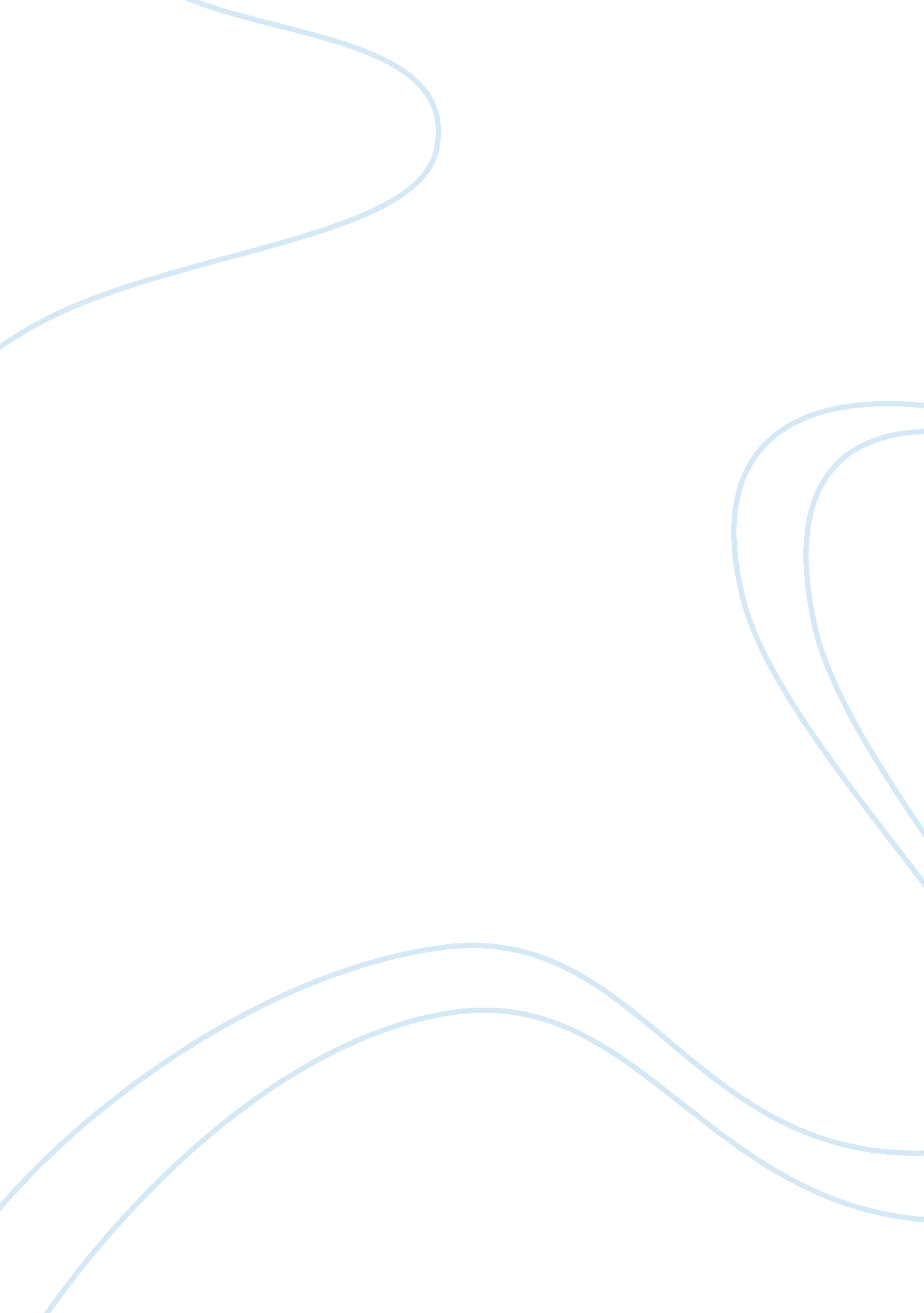 Morality and moral valuesExperience, Human Nature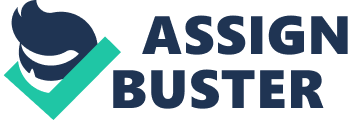 Ralslng afamilyIn a society that Is fast-paced and ever changing can make It confusing to know just which values to teach your children. As a general rule, it's up to you to teach your children what to believe, and how they should live their lives. But when it comes to teaching and instilling moral values, I'd love to pass on a few values to teach your children from a young age. These are simple and common everyday values that are quickly fading from our younger generation. Read on to discover what they are: 1. RESPECT One of the most important values to teach your children is respect. Having worked in several daycare facilities, I've seen children who have no respect for authority at all. It's exasperating to theteacher, and to the parent when they arrive to pick up their kids. By teaching your kids respect, you are doing the world, yourself, and your child a favor! Life will go much easier for them with a little respect under their hat. If you have got to give a speech on moral values you have tostressthe significance of moral values in life and should never ignore them. Here are some things you may use so that you can present this essential subject to your audience. You can say moral values are necessary because the Bible instructs us to be moral. Actually, during history moral values have been the foundation of oureducation. First of all mom and dad, then school, and finally unlversltles and colleges were instructing us to be kind, honest, sincere, warmhearted, and so on. Religion used to be one of the most effective instruments to instill moral values into people. Religion has been getting rid of its Impact In many states around the globe. These days It Is still vital to many, but only for a segment of lots of societies. Moral values are still widely used as a debate topic, but regrettably they are often no that significant for a lot of people. The importance of moral values in life is one thing nobody can seriously argue with, despite the fact that today It Is a popular practice. Many well known film and popularmusicsuperstars, political figures, and other successful people speak about liberal values - freedom of expression, religious beliefs, a hedonistic lifestyle, etc. Their oint is that Individual freedom is the most significant value to fight forl No person can make you do what you do not want to do, so you are free to be bad or kind, sincere, or not - it is your individual decision, and everyone have to appreciate it. That Is why It's acceptable to abuse alcohol, take drugs, and be Impolite, rude or even cruel - if you prefer to act like that, it is your right. Freedom is the only value! Needless to say, liberal values are not that awful. The problem is they in some way destroy the moral foundation of the modern society. When the Bible Is no longer the primary instructor of moral behavior, at least, for Christians, there's a risk people will stop thinking about moral values as important. This is currently happening in most liberal democratic nations In comparison to traditional Eastern ones, where the religious impact of Islam is still big. We may discuss the political regimes of those states, and the exercise of individual freedom andhuman rightsthere, but there's a tnlng most people wlll agree witn - tney stress tne Importance 0T moral values In IITe; t's the key component of their tradition. Speech on Moral Values and the Importance of Moral Values in Life: Are They truly Important? In your speech on moral values you have to find out the actual importance of moral values in life. In the modern world of income oriented individuals it's hard to stay a moral person; nevertheless it's not extremely hard. Many do. Every single day we hear that a lot of people are murdered by criminals; in a number of states they brazenly shoot and kill rival gangs members on the streets all simply because ofmoney. Cash is the value. Not kindness or principles. Not morals. Greed for money is the only driving force of these people! Every single day we see how people tell a lie, do everything possible to have the Job they need, even it demands that they do something awful, against the law, or immoral. Young men try to have a girl they wish without any idea about moral values. This ought to help you with materials for your speech on moral values. We realize the significance of moral values in life, don't we? And right now, after having a short speech on moral values, we're ready to write a oral values essay. Moral Values Essay: Writing Tips When writing your moral values essay do not forget to stick to the structure. Your essay should contain an introduction, a body paragraph and a conclusion. Moreover, your moral values essay should present your own point of view on the topic. In fact, you may use the ideas listed above and support them with your additional thoughts. When summarizing your essay, give your readers a clear conclusion on the importance of moral values in our life. Speech on Moral Values and Moral Values Essay: Help If you continue to think your speech on moral values or your moral values essay can not be done without qualified help, or you simply lack the spare time to do it on your own - professional writing company is ready to assist you! We have authors skilled in different disciplines. Furthermore, all of them have a Masters degree or a PhD; so composing an essay or a speech for university won't be a problem for them. It'll be created from scratch in accordance to your recommendations and within your deadline. Besides, you'll also get: Absolutely free on-line 2417 help. Free of charge proofreading and editing. Free of charge preview of the primary page of your order. The possibility to pick the best writer for your task. You manage the progress of your order, and can easily make corrections. A warranty tne work wlll De plaglarlsm Tree. All this is offered at an inexpensive price as we understand students are on restricted budgets. Do not think twice to post your order now and get the finest grades for your written task! We always do our best to please our customers. 